План мероприятий по подготовке и проведению в 2019 году Международного года Периодической таблицы химических элементов в Асиновском районеУтвержден план реализации Концепции развития математического образования    ·        Распоряжением Правительства Российской Федерации от 24 декабря 2013 года № 2506-р была утверждена Концепция развития математического образования в Российской Федерации (далее – Концепция).·        В целях реализации Концепции приказом Министерства образования и науки Российской Федерации от 3 апреля 2014 года № 265 утвержден План мероприятий Министерства образования и науки Российской Федерации по ее реализации.         В свою очередь Управлением образования администрации Асиновского района разработанПлан по реализации Концепции физико - математического и естественнонаучного образования в Асиновском  районе 2019Отчёт по реализации Концепции развития математического образования на территории Асиновского района в 2018 годуПриказ по реализации Концепции развития математического образования на территории Асиновского района в 2018 годуРуководители районных методических объединений в 2018-2019 учебном году:-                         Василенко Лязиза Масютовна, учитель биологии МБОУ СОШ № 1 – методическое объединение учителей естественнонаучного цикла;-                         Батина Лариса Владимировна, учитель математики МАОУ гимназии № 2 – методическое объединение учителей математики;-                         Кривенцов Леонид Александрович,  учитель информатики МАОУ  СОШ № 4 – методическое объединение учителей информатики и робототехники;-                         Бариева Галина Анатольевна, учитель начальных классов МАОУ-СОШ № 4 – методическое объединение учителей начальных классов;-                         Баркова Юлия Николаевна, учитель музыки  МАОУ гимназии № 2 – методическое объединение учителей музыки и изобразительного искусства;-                         Генераленко Светлана Валентиновна, учитель истории и обществознания МБОУ - СОШ №1 - методическое объединение учителей истории и обществознания;-                         Резниченко Ирина Александровна, учитель физической культуры МБОУ – СОШ  № 1 – методическое объединение учителей физической культуры;-                         Зиновьева Ирина Викторовна,   учитель иностранного языка  МБОУ СОШ № 1 – методическое объединение учителей иностранного языка;-                         Санникова Оксана Владимировна, учитель русского языка и литературы  МАОУ-СОШ № 4 – методическое объединение учителей русского языка и литературы;-                         Волегова Елена Владимировна, учитель-логопед МАОУ - СОШ № 4 – методическое объединение учителей-логопедов;-                         Кочергина Ольга Анатольевна, старший воспитатель МАДОУ: детский сад № 16 «Солнышко» - методическое объединение воспитателей и специалистов ДОУ;-                         Жданова Ольга Игнатьевна, педагог-психолог МБДОУ: детский сад "Рыбка" - методическое объединение педагогов-психологов. График проведения РМО на  2018-2019 учебный год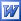  Положение о районном методическом объединении учителей-предметников График проведения РМО на  2017-2018 учебный год